РОСТОВСКАЯ ОБЛАСТЬСОБРАНИЕ ДЕПУТАТОВСЕМИКАРАКОРСКОГО ГОРОДСКОГО ПОСЕЛЕНИЯРЕШЕНИЕОб утверждении схемы избирательных округов для проведения выборов депутатовСобрания депутатов Семикаракорского городского поселенияПринято Собранием  депутатов                    №                                                           2021       В соответствии с пунктом 2 статьи 18 Федерального закона от 12.06.2002 № 67-ФЗ «Об основных гарантиях избирательных прав и права на участие в референдуме граждан Российской Федерации», пунктом 1 статьи 11 Областного закона  от 12.05.2016 № 525-ЗС «О выборах и референдумах в Ростовской области» Собрание депутатов  Семикаракорского городского поселенияРЕШИЛО:     1. Утвердить схему избирательных округов для проведения  выборов депутатов Собрания депутатов Семикаракорского городского поселения (приложение 1).      2. Утвердить графическое изображение схемы избирательных округов для проведения выборов депутатов Собрания депутатов Семикаракорского городского поселения (приложение 2).     3. Признать утратившим силу решение Собрания депутатов Семикаракорского городского поселения от 29.06.2012 № 144 «Об утверждении схемы одномандатных избирательных округов по выборам депутатов Собрания депутатов Семикаракорского городского поселения Семикаракорского района  Ростовской области».    4. Настоящее  решение вступает в силу после его официального обнародования на информационном стенде в здании Администрации Семикаракорского городского поселения и в библиотеке муниципального бюджетного учреждения «Городской  культурно-досуговый центр».     5. Контроль за исполнением настоящего Решения возложить на  комиссию по регламенту и местному самоуправлению Собрания депутатов Семикаракорского городского поселения (Олейникова И.И.).            Председатель Собрания депутатов - глава          Семикаракорского городского поселения                                        В.П. Науменког. Семикаракорск.2021 г.            №         СХЕМА избирательных округов для проведения выборов депутатов Собрания депутатов Семикаракорского городского поселенияПриложение 2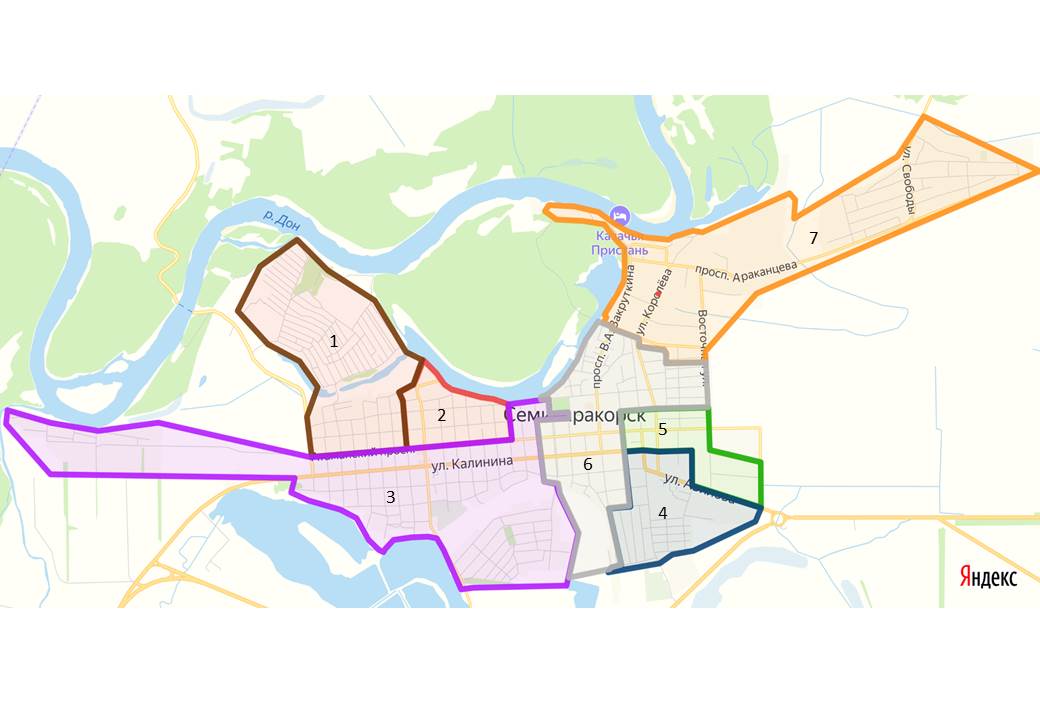 к решению Собрания депутатовСемикаракорского городского поселенияот     2021 №Приложение 1 к решению Собрания депутатов Семикаракорского городского поселения от   2021 № Семикаракорский одномандатный избирательный округ № 1Число мандатов в округе-1Число голосов избирателей-1Семикаракорский одномандатный избирательный округ № 1Число мандатов в округе-1Число голосов избирателей-1Семикаракорский одномандатный избирательный округ № 1Число мандатов в округе-1Число голосов избирателей-1Границы избирательного округаЧисло избирателей в округеМесто нахождения окружной избирательной комиссии17 переулок   - четная сторона с д. №2 по д. № 36, нечетная сторона с д.№1 по д. №37                                                                                                                                  18 переулок   - четная сторона с д. №2 по д. № 34, нечетная сторона с  д. №1 по д. № 39                                                                                                                          19 переулок  - четная сторона с д. №2 по д. № 48, нечетная сторона с д. №1 по д. № 51 20 переулок  -  четная сторона с д. №2 по д. № 32, нечетная сторона с д. №1 по д. № 29                     21 переулок   - четная сторона с д. №2 по д. № 38, нечетная сторона с д. №1 по д. № 55                    22 переулок   - четная сторона с д. №2 по д. № 40, нечетная сторона с д. №1 по д. № 29                    23 переулок -  нечетная сторона с д. № 1 по д. № 31ул. Луговая с д. № 11 по д. № 59ул. Ленина - четная сторона с д. № 312 по д. № 446, нечетная сторона с д. № 295 по д. № 379ул. Красноармейская -четная сторона с д. № 260 по д. № 354, нечетная сторона с д. № 253 по д. № 331ул. Маяковского- четная сторона с д. № 66 по д. № 72, нечетная сторона с д. № 45 по д. № 47пр. Атаманский - четная сторона с д. № 278 по д. № 376      Садовое общество «Пищевик» - все дома 1448Ростовская область Семикаракорский район, г. Семикаракорск, пр-т Н.С. Арабского, 18Семикаракорский одномандатный избирательный округ № 2Число мандатов в округе-1Число голосов избирателей-1Семикаракорский одномандатный избирательный округ № 2Число мандатов в округе-1Число голосов избирателей-1Семикаракорский одномандатный избирательный округ № 2Число мандатов в округе-1Число голосов избирателей-1проспект Атаманский - четная сторона с д. № 202 по д. № 276                                                       ул. Ленина  - четная сторона с д. № 190 по д. № 310, нечетная сторона с д. № 191 по  д. № 293     ул.Красноармейская  - четная сторона с д. № 164 по д. № 258, нечетная сторона с д. №157 по д.  № 251                                                                                                                                                                       ул.Набережная  - четная сторона с д. № 48 по д. № 68, нечетная сторона с д. № 27 по д. № 75   ул. Маяковского - четная сторона с д. № 2 по д. № 64,  нечетная сторона с д. № 1 по д. № 43                                                                                                                                         9 переулок - четная сторона с д. №2 по  д. № 32                                                                                                                                                                                                                                                                                                                                               10 переулок  -  четная сторона  с д.№2 по д. №36 ,  нечетная сторона с д. № 1 по д. № 43                                                                                                                                                                                                                                                          11 переулок  -  четная сторона с  д. №2 по д. № 36,  нечетная сторона с д. № 1 по д. № 37                                                                                                                          12 переулок -  четная сторона с д. №2 по д. № 46,  нечетная сторона с д. №1 по д. № 47                      13 переулок - четная сторона с д. №2 по д. № 44, нечетная сторона с д. №1 по д. № 43                     14 переулок - нечетная сторона с д. №1 по д. № 39, четная сторона с д. № 2 по д. № 40                    Проспект им. И. В. Абрамова (15 переулок)  - четная сторона с д. № 2 по д. № 38, нечетная сторона с д. №1 по д. № 4916 переулок- четная сторона с д. № 4 по д. № 34, нечетная сторона с д. № 1 по д. № 31  ул. Луговая с д. № 1 по д. № 91293Ростовская область Семикаракорский район, г. Семикаракорск, пр-т Н.С. Арабского, 18Семикаракорский четырехмандатный избирательный округ № 3Число мандатов в округе-4Число голосов избирателей-4Семикаракорский четырехмандатный избирательный округ № 3Число мандатов в округе-4Число голосов избирателей-4Семикаракорский четырехмандатный избирательный округ № 3Число мандатов в округе-4Число голосов избирателей-4ул. Береговая - все дома                                                                                                                           ул. Зеленая - все дома                                                                                                                                                     ул. Садовая - все дома                                                                                                                                                  ул. Центральная - все дома                                                                                                                                            ул. Западная - все дома    23 переулок - четная сторона с д. №2 по д. №10, нечетная сторона с д. №33 по д. №59                                                     22 переулок - четная сторона с д. №42 по д.  №74, нечетная сторона с д. №31 по д. №77  21 переулок - четная сторона с д. №40 по д.    №64, нечетная сторона с д. №57 по д. №97  20 переулок - четная сторона с д. №34 по  д. №82, нечетная сторона с д. №31 по д. №77  19 переулок - четная сторона с д.№50 по №102, нечетная сторона с д.№53 по д.№135  18 переулок - четная сторона с д. №40 по  д. №106, нечетная сторона с д. № 41 по д. № 109  17 переулок - четная сторона с д. №38 по д. №94, нечетная сторона с д. №39 по д. №10916 переулок - четная сторона с д. №36 по д. №100, нечетная сторона с д. №35 по д. №95 проспект им. И.В.Абрамова - четная сторона с д. №40 по д. №114, нечетная сторона с д. №51 по д. №119  14 переулок - четная сторона с д. №42 по д. №84,  нечетная сторона с д. № 41 по д. № 89проспект  Атаманский - нечетная сторона с д. №261 по д №367                                                                ул. Калинина - четная сторона с д. №304 по д. №426, нечетная сторона с д. №307 по д. №455                                                         ул. Авилова - четная сторона с д. №264 по д. №384, нечетная сторона с д. №335 по д. №493                                                        ул. Озерная - четная сторона с д. №102 по д. №190, нечетная сторона с д. №107 по д. №191 ул. Курганная - все дома                                                                                                                                      ул. Южная - все домапроезд Южный – все дома                                                                                                                                                                 . на запад от г.Семикаракорскаул. Горького - все дома                                                                                                                                           ул. Первомайская - все дома                                                                                                                                 ул. Орджоникидзе - все дома ул. Лермонтова - все дома                                                                                                                                           ул. Пушкина - все домаул. Песчаная - все домаул. Сальская - все домапроспект Атаманский - нечетная сторона с д. №217 по д. №259                                                                           ул. Калинина - четная сторона с д. №264 по д. №302, нечетная сторона с д. № 267 по д. №305ул. Авилова - четная сторона с д. №226 по д. № 262, нечетная сторона с д. №289 по д. №333                                           ул. Озерная - четная сторона с д. №66 по д. №100, нечетная сторона с д. №75 по д. №103 проспект Н.С.Арабского (6 переулок) - четная сторона с д. №88 по д. №114, нечетная сторона с д. №69 по д. №99                                                                                                                                                           11 переулок - четная сторона с д. №38 по    №84, нечетная с д. №39 по д. №9312 переулок - четная сторона с д. №48 по д. №106, нечетная сторона с д. №49 по д. №93                                                                 13 переулок - четная сторона с д. №46 по д. №92, нечетная сторона с д. №45 по д. №95                                                                  проспект Атаманский - четная сторона с д. №170 по д. №200, нечетная сторона с д. №159 по д. №215                                                                                                                                                                         ул. Ленина - четная сторона с д. №136 по д. №188, нечетная сторона с д. №129 по д. №189                                           ул. Красноармейская - нечетная сторона с д. №123  по д. №155                                                 ул. Калинина - четная сторона с д. №178 по д. №262, нечетная сторона с д. №199 по д. №265                                                                 ул. Авилова - четная сторона с д. №178 по д. №224, нечетная сторона с д. №207 по д. №287переулок М.А. Бедрышева - четная сторона с д. №2 по д. №74, нечетная сторона с д. №1 по д. №15                                                                                                                                                    8 переулок - все дома                                                                                                                                                                9 переулок - четная сторона с д. №34 по д. №66, нечетная сторона с д. №1 по д. №6910 переулок - четная сторона с д. №38 по д. №82, нечетная сторона с д. №45 по д. №85  4954Ростовская область Семикаракорский район, г. Семикаракорск, пр-т Н.С. Арабского, 18Семикаракорский одномандатный избирательный округ № 4Число мандатов в округе-1Число голосов избирателей-1Семикаракорский одномандатный избирательный округ № 4Число мандатов в округе-1Число голосов избирателей-1Семикаракорский одномандатный избирательный округ № 4Число мандатов в округе-1Число голосов избирателей-1ул. Энергетиков  - все дома                                                                                                                                            ул. Александровская - все дома                                                                                                                           ул. Привольная - все дома                                                                                                                                                 ул. Станичная - все дома                                                                                                                                                         ул. Цветочная - все дома                                                                                                                                              ул. Островского - все дома   переулок Мирный - все дома                                                                                                                                                                                                                                                                                                 переулок Рабочий -  с д. 6 по д. 22апереулок Короткий - все дома ул. Озерная - с д. №1 по д. №20ул. Степная - четная сторона с д. №2 по д. №24, нечетная сторона с д. №1 по д. №25                                  1 переулок - четная сторона с д. № 138 под. №254, нечетная сторона с д. № 97 по д. №1392 переулок - четная сторона с д. № 130 по д. № 200, нечетная сторона с д. № 89 по д. № 1693 переулок - нечетная сторона с д. № 173 по д. № 235проспект Победы - четная сторона с д. № 94 по д. № 106, нечетная сторона с д. № 69 по д. № 83ул. Авилова-  четная сторона с д. № 10 по д. № 60,  нечетная сторона с д. № 17 по д. № 87переулок Зеленый- четная сторона с д. № 20 по д. № 40         1398Ростовская область Семикаракорский район, г. Семикаракорск, пр-т Н.С. Арабского, 18Семикаракорский одномандатный избирательный округ № 5Число мандатов в округе-1Число голосов избирателей-1Семикаракорский одномандатный избирательный округ № 5Число мандатов в округе-1Число голосов избирателей-1Семикаракорский одномандатный избирательный округ № 5Число мандатов в округе-1Число голосов избирателей-1ул. Молодежная - все домаул. Ленина - четная сторона с д. №2 по д. №86, нечетная сторона с д. №1 по д. №91проспект Атаманский - четная сторона с д. №2 по д. №90, нечетная сторона с д. №1 по д. №85ул. Калинина - четная сторона с д. №2 по д. №80, нечетная сторона д. №1 по д. №97  ул. Авилова - четная сторона с д. №2 по д.  №8, нечетная сторона с д. №1 по д. №15переулок Зеленый- четная сторона с д. № 2 по д. № 18, нечетная сторона с д. №1 по д. № 15  1 переулок - четная сторона с д. №56 по д. №136, нечетная сторона с д. №43 по д. №95проспект Победы - четная сторона с д. №72 по д. № 92, нечетная сторона с д. № 35 по д. № 672 переулок- нечетная сторона с д. № 45 по д. № 87                                                             ул. Социалистическая - все дома    переулок Рабочий - с д. № 2а по д. № 4                                                                                                                         1315Ростовская область Семикаракорский район, г. Семикаракорск, пр-т Н.С. Арабского, 18Семикаракорский трехмандатный избирательный округ № 6Число мандатов в округе-3Число голосов избирателей-3Семикаракорский трехмандатный избирательный округ № 6Число мандатов в округе-3Число голосов избирателей-3Семикаракорский трехмандатный избирательный округ № 6Число мандатов в округе-3Число голосов избирателей-3переулок Совхозный - все домаул. Набережная - четная сторона с д. №2 по д. №46, нечетная сторона с д. №1 по д. №25ул. Красноармейская - четная сторона с д. №112 по д. №160, нечетная сторона с д. №79 по д. №109   ул. Ленина - четная сторона с д. №88 по д. №142, нечетная сторона с д. №93 по д. №127проспект Атаманский - четная сторона с д. №92 по д. №168, нечетная сторона с д. №87 по д. №157ул. Калинина - четная сторона с д. №82 по д. №176, нечетная сторона с д. №99 по д. №197                                                                                                                                                          ул. Авилова - четная сторона с д. №62 по д. №176, нечетная сторона с д. №89 по д. №205                                                                ул. Озерная - четная сторона с д. №22 по д. №64, нечетная сторона с д. №21 по д. №73                                                                  ул. Степная - четная сторона с д. №26 по д. №48                                                                                               проспект В.А.Закруткина - четная сторона с д. №22 по д. №114, нечетная сторона с д. №65 по д. №1173 переулок – четная сторона с д. №116 по д.264,  нечетная сторона с д. 119 по д. 171                                                                                                                                         2 переулок - четная сторона с д. №10 по д. №128                                                                                                                            4 переулок - все дома                                                                                                                                                                                                                                                          5 переулок - все дома                                                                                                                          проспект Н.С. Арабского  (6 переулок)– четная сторона с д.№2 по д.№86, нечетная сторона с д. №1 по д. № 67переулок  им. М.А. Бедрышева – нечетная сторона с д. №17 по д. №83                                                                                                 Рябиновый проезд – все дома ул. Лазоревая - все дома                                                                                                                                             проезд Озерный тупик - все дома     проспект  им. В.А. Закруткина - нечетная сторона д. №25/1 по д. №65 ул. Крупской - все дома     ул. Мельничная - все домаСеверный проезд - все домаМельничный проезд - все дома   2-й Переулок - четная сторона с д. №2 по д. №24, нечетная сторона с д. №1 по д. № 431-й Переулок - четная сторона с д. №2 по д. №54, нечетная сторона с д. №1 по д. №41                                                                                                                                                                                                                 проспект Победы - четная сторона с д. №2 по д. №70, нечетная сторона д. №1 по д. №31/5ул. Красноармейская - четная сторона  с д. №2 по д. №110, нечетная сторона с д. №1 по д. №77 ул. Пионерская - все дома                                                                                                                                                               переулок Мелиоративный - все дома                                                                                                                 ул. Левченко - все дома                                                                                                                                      ул. Ф.Э.Дзержинского - все домапроезд Каштановый - все домав  по направлению на север от строения, расположенного по адресу: г. Семикаракорск, ул.Мельничная, дом17,кв.3                                                                                                                                             3178Ростовская область Семикаракорский район, г. Семикаракорск, пр-т Н.С. Арабского, 18Семикаракорский четырехмандатный избирательный округ № 7Число мандатов в округе-4Число голосов избирателей-4Семикаракорский четырехмандатный избирательный округ № 7Число мандатов в округе-4Число голосов избирателей-4Семикаракорский четырехмандатный избирательный округ № 7Число мандатов в округе-4Число голосов избирателей-4проспект им. В.А. Закруткина - дома № 1-20, дома № 21, 23, 23«а»  ул. Портовая - все дома     ул. А.А. Араканцева - все дома ул. Придонская - все домапроспект им. Бориса Куликова - все домаул. Нижнедонская - все дома                                                                                                                                             ул. Заводская - все дома                                                                                                                                                       ул. Серегина - все дома                                                                                                                                                           ул. Комарова - все дома                                                                                                                                                           ул. Солнечная - все дома                                                                                                                                                   ул. Мира - все дома                                                                                                                                                         ул. О.Кошевого - все домаул. Лесная - все дома ул. Свободы - все домапроезд Тополиный – все домамногоквартирный жилой дом, расположенный по адресу Семикаракорский район  по направлению на юго-восток от ориентира ст.Кочетовскаяул. Королева - все домаул. Строителей - все дома                                                                                                                                                   ул. Заречная - все дома ул. Чехова - все домапереулок Бетонный Завод- все домаШкольный проезд - все домаул. Восточная - все домаул. Осенняя – все дома                                                                                      6879Ростовская область Семикаракорский район, г. Семикаракорск, пр-т Н.С. Арабского, 18